PROCES VERBAL DU CONSEIL D’ECOLE N°3Mardi 14 juin 2022, école de RonceyMembres présents :les enseignantes : Mme Lecler, Mme Regnault, Mme Norroy, Mme Rémyles représentants de parents titulaires ou suppléants: Mme Leconte, Mme Alliet et Mr Chassot .Mr Le Maire : Mr LechevallierLa conseillère municipale chargée des affaires scolaires: Mme DurandLa DDEN : Mme Briens Anne-MarieL’atsem : Angélique MorelMembres excusés :Mme l’inspectrice de l’Education Nationale : Mme BorgnonLe vice-président de la CMB en charge de l’éducation : Mr VaugeoisL’atsem : Sabrina Mattioni1) Bilan des projets et activités pédagogiques * Le bilan est fait des sorties et projets menés :- Rencontres sportives :*TPS-PS-MS : * rencontre danse au théâtre de Coutances, le 28 avril.                         * maternathlon (rencontre athlétisme en maternelle), au stade de Coutances, le 17 mai.*CM : cross du collège du 16 juin annulé à cause des fortes chaleurs.      - Sorties et projets:       *Les CM sont allés au collège, le 23 mai. C’était une journée découverte avec cours de français, maths et chants. Ils ont également pu se familiariser avec le self le midi.       *Dans le cadre de l’école du socle, une rencontre littéraire a été organisée le 28 avril, après midi, au château de Cerisy la Salle (lectures oralisées, booktubes, emission littéraire, chant commun)       *Les CM sont allés à la mairie, au bureau de vote, au moment des élections présidentielles pour les mettre en situation de vote. Action de sensibilisation.       *Les CM sont allés au Mont saint Michel, le 30 mai. Visite de l’abbaye, traversée de la baie…       *Les TPS-PS-MS sont allés 3 jours en classe marée au centre Pep de St Martin de Bréhal du 9 au 11 mai.        *Les GS et CP sont allés faire de l’escalade à Montmartin, durant 4 après-midis, les 5,12,19 mai et 2 juin. La maîtresse a remarqué une belle évolution de ses élèves avec des prises de risques.        *Les GS et les CP sont allés 3 journées au poney club du val de sienne, assister à 6 séances encadrées, les 17, 18 mars et 4 avril.        * Les CE et les CM ont participé à des ateliers organisés par l’association La marette : 4 séances par classe, les CM sur le thème des énergies et les CE sur l’alimentation.        *Jeudi 16 juin, les TPS-PS-MS iront à Cerisy la salle à la rencontre des élèves de MS-GS. C’est une rencontre interécole organisée dans le cadre du projet de l’école du socle. Les élèves réciteront des comptines et chants communs, puis danseront des jeux dansés communs. La classe de maternelle de Roncey commentera son livre photos de la classe de mer et ceux de Cerisy nous présenteront leurs livres du prix des incorruptibles.       * Tous les mardis, les classes de la GS au CM vont faire du sport avec Pierre : tennis en GS-CP et Roller en CE et CM.       *Le mardi 5/07 une journée pique nique sera organisée avec tous les élèves de l’école avec des défis interclasses.       *Kermesse le vendredi 17 juin. Toutes les classes participent.2) Effectifs et répartition pour la rentrée de septembre 2022L’effectif total à ce jour est de 92 élèves répartis comme suit :TPS/PS/MS : 21    GS/CP : 26       CE1/CE2 : 24        CM1-CM2 : 21Effectifs prévus en septembre 2022 : 85  élèves - 4 classes avec une répartition par niveau qui peut encore changer, selon l’évolution des effectifs.PS/MS/GS :  22      ( 5PS – 10MS – 7GS ) CP/CE1 : 18          ( 8 CP – 10CE1 )CE1/CE2 : 20     (8 CE1 –  12 CE2)CM1/CM2: 25   (15 CM1 – 7 CM2)Pour l’instant, l’accueil des 2 ans n’est pas envisagé.3) Bilan des comptes*Le bilan des comptes de la coopérative scolaire  n’est pas cloturé.Mr Chassot viendra les vérifier d’ici la fin de l’année scolaire (lundi 20 juin).*En ce qui concerne le budget CMB, nous avons toujours un budget projet d’école par élève (16€50), certains transports sont pris en charge par la CMB (théatre, école du socle, rencontres sportives…) . 4) Liaison Ecole-famille - Le cycle natation : La réunion d’attribution des créneaux aura lieu mardi 21 juin.- Une liste de fournitures facultative pour le petit matériel sera donnée à titre indicatif, de la GS au CM2.- Le calendrier scolaire national est consultable sur internet. Reprise le jeudi 1er septembre- L’équipe enseignante ne doit pas changer, à moins que Mme Rémy réussisse à se rapprocher de chez elle. Nous ne connaissons pas encore la personne qui aura le poste assurant la décharge de direction et le mi-temps de Mme Regnault.. -Les Postes d’ATSEM et d’agent ne sont pas encore définis.-A la rentrée, nous utiliserons plus l’ENT (Espace Numérique de Travail) pour communiquer avec les familles. Une enquête va être donnée aux familles pour savoir si tout le monde à accès à internet. 5) Sécurité et travaux -la liste des petits travaux va être transmise à la CMB.( rideaux à revoir, 4 nouveaux rideaux pour les Cm à prévoir…)- Problème de communication avec la CMB pour les travaux. Je fais les tickets eatal mais nous n’avons pas toujours de suivi. Il n’y a plus d’électricité dans la moitié du préfabriqué depuis les vacances d’avril mais nous ne sommes pas informés de ce qu’il en est.- Internet installé dans la BCD car ils ont dû faire le câblage mais c’est pareil nous n’étions pas informés ???- 3ème Exercice incendie sera fait le lundi 20 juin pour vérifier si cela fonctionne dans le préfabriqué- Installation des vidéoprojecteurs pour les classes de CM et GS/CP durant les vacances d’été.6) RemerciementsL’APE pour le financement des sorties et projets divers dans toutes les classes                               Les parents actifs de l’APELes parents qui accompagnent à la piscine et aux sortiesLes parents qui ont passé les agréments escalade et équitationRemarques :*Le rôle du conseil des jeunes pourrait être présenté aux CM puisque c’est à partir de 10 ans*Les parents reparlent du problème des tickets de cantine qui demande beaucoup de manipulation. Voir pour simplifier pour ceux qui mangent tous les jours.*Problème des enfants qui ne sont plus acceptés à la garderie suite aux impayés. Si les parents ne sont pas là à la sortie de l’école, la consigne de la CMB est d’appeler les gendarmes. C’est tout de même un peu compliqué à gérer.Personne n’ayant plus aucune remarque à ajouter, la séance de ce troisième conseil d’école est levée.           Le 15 juin 2022,                                        La directrice :				Mme Norroy Anne-Laure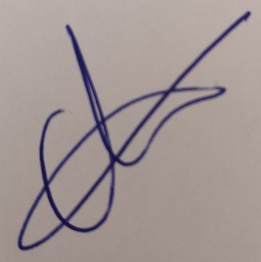 